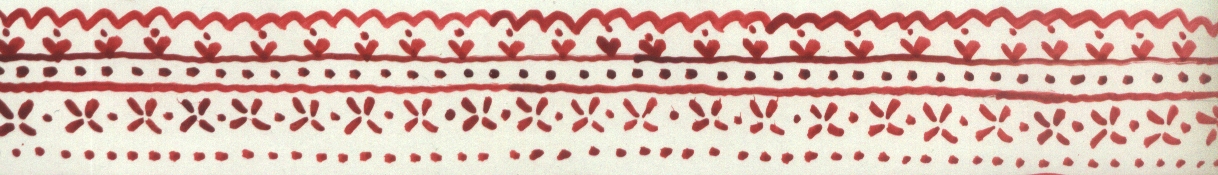 KARTA ZGŁOSZENIOWA – PISANKA WIELKANOCNAJARMARK WIELKANOCNY BARDO
Niedziela Palmowa, 20.03. 20161. DANE ZGŁASZAJĄCEGO:A - nazwa B – kategoria: ( proszę zakreślić odpowiednie pole X lub  )C – osoba do kontaktu (imię i nazwisko):D – telefon / e-mailUwagi: ……………………………………………………………………………………………………………………………………………………………………………data i podpis:........................................................... pisanka tradycyjna pisanka oryginalna